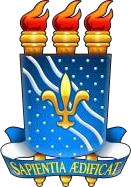 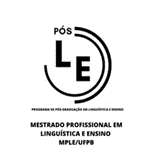 UNIVERSIDADE FEDERAL DA PARAÍBACENTRO DE CIÊNCIAS HUMANAS, LETRAS E ARTES PROGRAMA DE PÓS-GRADUAÇÃO EM LINGUÍSTICA E ENSINO TERMO DE CONSENTIMENTO LIVRE E ESCLARECIDO  (TCLE)Prezado(a) PARTICIPANTE DE PESQUISA,Os   pesquisadores		convidam   você   a   participar   da   pesquisa   intitulada “	”. Para tanto você precisará assinar o TCLE que visa assegurar a proteção, a autonomia e o respeito aos participantes de pesquisa em todas as suas dimensões: física, psíquica, moral, intelectual, social, cultural e/ou espiritual – e que a estruturação, o conteúdo e forma de obtenção dele observam as diretrizes e normas regulamentadoras de pesquisas envolvendo seres humanos preconizadas pela Resolução 466/2012 e/ou Resolução 510/2016, do Conselho Nacional de Saúde e Ministério da Saúde.Sua decisão de participar neste estudo deve ser voluntária e que ela não resultará em nenhum custo ou ônus financeiro para você (ou para o seu empregador, quando for este o caso) e que você não sofrerá nenhum tipo de prejuízo ou punição caso decida não participar desta pesquisa. Todos os dados e informações fornecidos por você serão tratados de forma anônima/sigilosa, não permitindo a sua identificação.Objetivo da Pesquisa  (Esta pesquisa tem por objetivo < … >.)Descrever a metodologia: (descrever da forma mais clara possível a coleta de dados e com uma linguagem simples)Riscos ao(à) Participante da Pesquisa ( descrever os riscos, ainda que mínimos, (cansaço ou constrangimento e outros)  previsíveis ou não)<Explicitar quaisquer riscos, reais ou potenciais, e formas de assistência ao (à) participante da pesquisa na hipótese de ocorrência deles>.Benefícios ao(à) Participante da Pesquisa< Explicitar os benefícios, reais ou potenciais, diretos ou indiretos, ao (à) participante da pesquisa>.Informação de Contato do Responsável Principal e de Demais Membros da Equipe de Pesquisa< Nome completo> (Responsável Principal pela Pesquisa)<Filiação institucional ou vínculo profissional><E-mail e telefones de contato>Endereço e Informações de Contato da(o) < nome da instituição ><Incluir endereço físico e virtual, e-mail e telefone, horários de atendimento ao público>Endereço e Informações de Contato do Comitê de Ética em Pesquisa (CEP)/CCS/UFPBComitê de Ética em Pesquisa (CEP)Centro de Ciências da Saúde (1º andar) da Universidade Federal da Paraíba Campus I – Cidade Universitária / CEP: 58.051-900 – João Pessoa-PBTelefone: +55 (83) 3216-7791E-mail: comitedeetica@ccs.ufpb.brHorário de Funcionamento: de 07h às 12h e de 13h às 16h. Homepage: http://www.ccs.ufpb.br/eticaccsufpbCONSENTIMENTO LIVRE E ESCLARECIDOAo colocar sua assinatura ao final deste documento, VOCÊ, de forma voluntária, na qualidade de PARTICIPANTE da pesquisa, expressa o seu consentimento livre e esclarecido para participar deste estudo e declara que está suficientemente informado(a), de maneira clara e objetiva, acerca da presente investigação. E receberá uma cópia deste Termo de Consentimento Livre e Esclarecido (TCLE), assinada pelo(a) Pesquisador(a) Responsável.Cidade-Sigla do estado, DD de MM de AAAA. Acrescentar a marca d’água para analfabetos.Assinatura, por extenso, do(a) Participante da PesquisaAssinatura, por extenso, do(a) Pesquisador(a) Responsável pela pesquisaAdaptar colocando a descrição para aceitar ou não aceitar participar da pesquisa online, marcando com um XObs: Todas as demais laudas devem ser rubricadas.